Moving Checklist 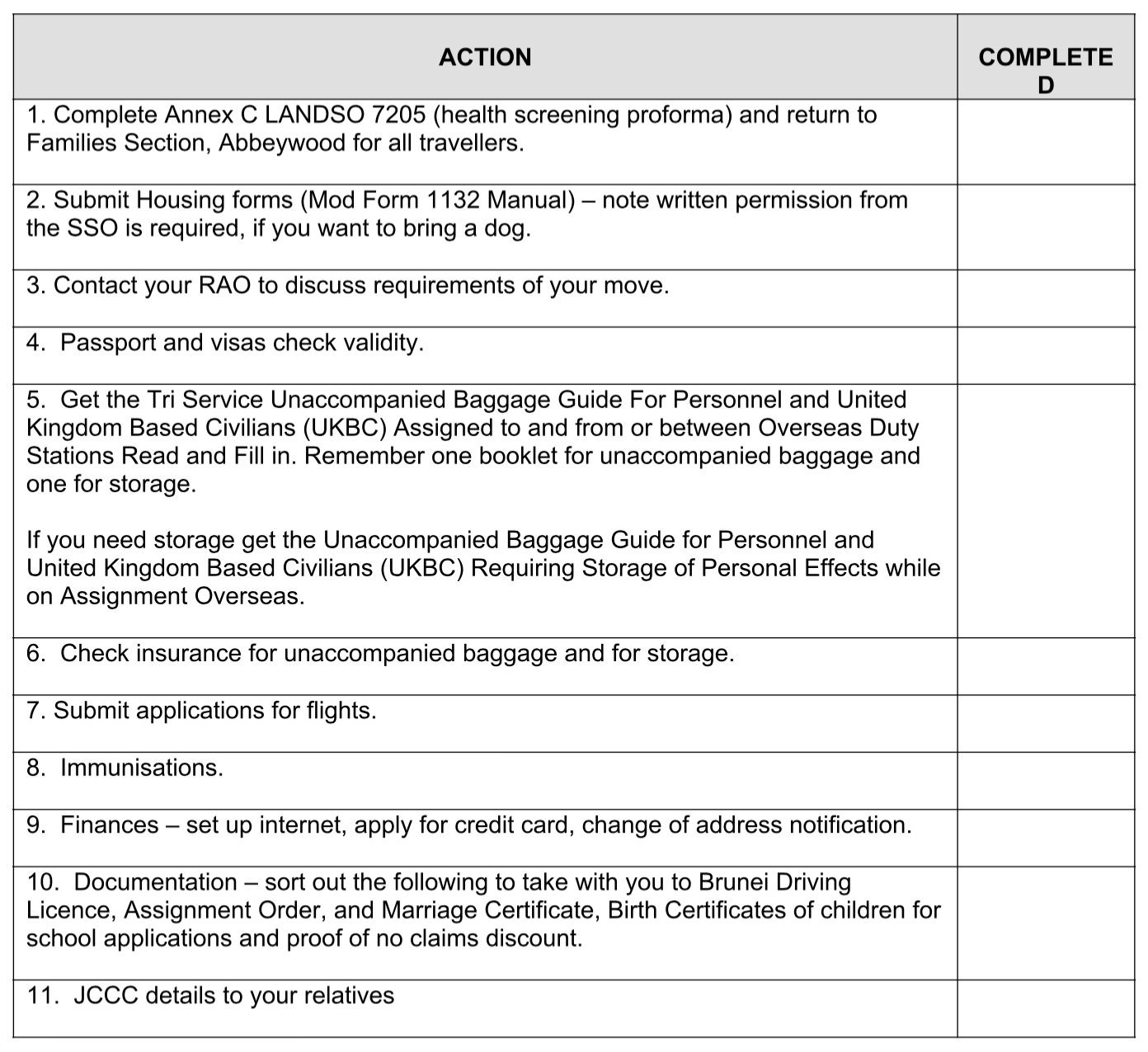 